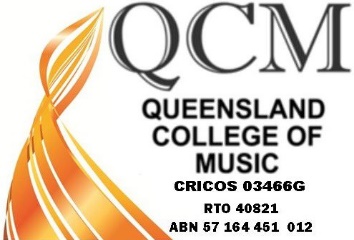 Queensland College of Music Pty LtdRTO 40821Complaints and Grievances FormComplaints and Grievances FormComplaints and Grievances FormPlease complete this form to lodge a formal complaint.We value your feedback and aim to resolve your complaint within 10 days.Please complete this form to lodge a formal complaint.We value your feedback and aim to resolve your complaint within 10 days.Please complete this form to lodge a formal complaint.We value your feedback and aim to resolve your complaint within 10 days.Contact DetailsContact DetailsContact DetailsName: Email: Phone:Details/cause of complaint/grievanceDetails/cause of complaint/grievanceDetails/cause of complaint/grievanceComplainant Signature: Date: Please complete this form and email to: admin@qcm.qld.edu.auPlease complete this form and email to: admin@qcm.qld.edu.auPlease complete this form and email to: admin@qcm.qld.edu.auOFFICE USE OFFICE USE OFFICE USE OFFICE USE OFFICE USE OFFICE USE Date Received:Complaint ID:Complaint ID:Accepted By:Position:Position:Action Taken:Resolution:Complainant has been notified of receipt?Complainant has been notified of receipt?Complainant has been notified of receipt?Complainant has been notified of receipt?❏ Yes❏ NoComplainant has been sent a written statement of actions taken?Complainant has been sent a written statement of actions taken?Complainant has been sent a written statement of actions taken?Complainant has been sent a written statement of actions taken?❏ Yes❏ NoComplaint has been added to the Complaints Register?Complaint has been added to the Complaints Register?Complaint has been added to the Complaints Register?Complaint has been added to the Complaints Register?❏ Yes❏ NoComplaint was referred to a third party for resolution?Complaint was referred to a third party for resolution?Complaint was referred to a third party for resolution?Complaint was referred to a third party for resolution?❏ Yes❏ NoDate complaint was resolved:Date complaint was resolved:Date complaint was resolved:Date complaint was resolved:CEO Signature:Date: